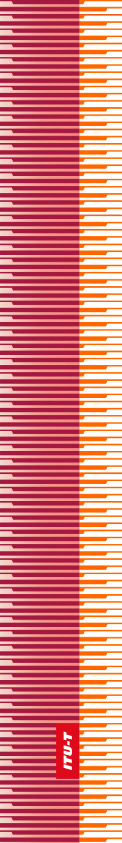 
الجمعية العالمية لتقييس الاتصالاتدبي، 29  20 نوفمبر 2012القـرار 77 - أعمال التقييس المتعلقة بالتوصيل الشبكي المعرّف بالبرمجيات في قطاع تقييس الاتصالات للاتحاد الدولي للاتصالات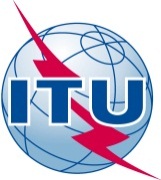 تمهيـدالاتحاد الدولي للاتصالات وكالة متخصصة للأمم المتحدة في ميدان الاتصالات. وقطاع تقييس الاتصالات (ITU-T) هو هيئة دائمة في الاتحاد الدولي للاتصالات. وهو مسؤول عن دراسة المسائل التقنية والمسائل المتعلقة بالتشغيل والتعريفة، وإصدار التوصيات بشأنها بغرض تقييس الاتصالات على الصعيد العالمي.وتحدد الجمعية العالمية لتقييس الاتصالات (WTSA) التي تجتمع مرة كل أربع سنوات المواضيع التي يجب أن تدرسها لجان الدراسات التابعة لقطاع تقييس الاتصالات وأن تُصدر توصيات بشأنها.وتتم الموافقة على هذه التوصيات وفقاً للإجراء الموضح في القرار رقم 1 الصادر عن الجمعية العالمية لتقييس الاتصالات.وفي بعض مجالات تكنولوجيا المعلومات التي تقع ضمن اختصاص قطاع تقييس الاتصالات، تعد المعايير اللازمة على أساس التعاون مع المنظمة الدولية للتوحيد القياسي (ISO) واللجنة الكهرتقنية الدولية (IEC).© ITU 2013جميع الحقوق محفوظة. لا يجوز استنساخ أي جزء من هذه المنشورة بأي وسيلة كانت إلا بإذن خطي مسبق من الاتحاد الدولي للاتصالات.القـرار 77 (دبي، 2012)أعمال التقييس المتعلقة بالتوصيل الشبكي المعرّف بالبرمجيات
في قطاع تقييس الاتصالات للاتحاد الدولي للاتصالات)دبي، 2012)إن الجمعية العالمية لتقييس الاتصالات (دبي، (2012،إذ تضع في اعتبارها أ )	أن التوصيل الشبكي المعرف بالبرمجيات (SDN) سيحدث تغييراً عميقاً في مشهد صناعة تكنولوجيا المعلومات والاتصالات (ICT) في العقود القادمة؛ب)	الفوائد المتعددة التي يمكن للتوصيل الشبكي المعرف بالبرمجيات أن يجلبها لصناعة الاتصالات/تكنولوجيا المعلومات والاتصالات؛ج)	سرعة تزايد الاهتمام باستخدام التوصيل SDN في صناعة الاتصالات/تكنولوجيا المعلومات والاتصالات من جانب عدد كبير من الشركات؛د )	أن تطبيق التوصيل SDN بشكل واسع سيتطلب نظاماً من المعايير القابلة للنشر لم تُستحدث بعد،وإذ تلاحظ أ )	أن قطاع تقييس الاتصالات ينبغي أن يضطلع بدور قيادي في تطوير نظام لمعايير التوصيل SDN القابلة للنشر المذكور أعلاه؛ب)	أنه ينبغي إنشاء نظام إيكولوجي للمعايير يكون قطاع تقييس الاتصالات في صميمه،وإذ تعترف أ )	أن قطاع تقييس الاتصالات يتمتع بمزايا فريدة من نوعها عندما يتعلق الأمر بالمتطلبات والمعايير الخاصة بالمعمارية؛ب)	أنه يلزم أولاً أساس متين من حيث المتطلبات والمعايير الخاصة بالمعمارية فيما يتعلق بالتوصيل SDN ليتسنى وضع مجموعة كاملة من المعايير من خلال التآزر على مستوى الصناعة؛ج)	أن لجنة الدراسات 13 لقطاع تقييس الاتصالات شاركت وتشارك في دراسة التوصيل SDN من أجل تطوير شبكات المستقبل وتتعاون مع منظمات وضع المعايير ذات الصلة،تقرر تكليف لجنة الدراسات 13 لقطاع تقييس الاتصالات1	بتنظيم الهياكل اللازمة ضمن لجنة الدراسات 13 لتوسيع وتسريع العمل على معمارية التوصيل الشبكي المعرف بالبرمجيات (SDN) ومتطلباته اعتباراً من اجتماعها الأول في فترة الدراسة المقبلة؛2	بتقديم توصيات إلى الفريق الاستشاري لتقييس الاتصالات (TSAG) بشأن كيفية تناول المواضيع التي تقع خارج اختصاص لجنة الدراسات 13،تكلف الفريق الاستشاري لتقييس الاتصالاتبدراسة هذه المسألة، والنظر في مدخلات لجنة الدراسات 13 ولجان الدراسات المعنية الأخرى، واتخاذ الإجراءات اللازمة حسب الاقتضاء بهدف اتخاذ قرار بشأن أنشطة تقييس التوصيل SDN اللازمة في قطاع تقييس الاتصالات مع اتخاذ التدابير التالية:•	تحديد لجنة (لجان) الدراسات ذات الصلة للقيام بأعمال المتابعة ووضع ترتيب تنظيمي مناسب بشأن التوصيل SDN؛•	تنسيق العمل على المسائل التقنية للتوصيل SDN بين جميع لجان الدراسات، كل حسب مجال خبراتها؛•	تعزيز التعاون مع المنظمات والمنتديات الأخرى المعنية بوضع المعايير المتعلقة بالتوصيل SDN؛•	تحديد رؤية استراتيجية واضحة لتقييس التوصيل SDN والدور النشيط الهام الذي ينبغي لقطاع تقييس الاتصالات الاضطلاع به،تكلف مدير مكتب تقييس الاتصالات1	بتقديم المساعدة اللازمة بهدف تسريع هذه الجهود لا سيما اغتنام أي فرصة متاحة في حدود الميزانية المعتمدة لتبادل الآراء مع دوائر صناعة الاتصالات/تكنولوجيا المعلومات والاتصالات من خلال وسائل منها اجتماعات كبار موظفي التكنولوجيا (CTO) (بموجب القرار 68 (المراجَع في دبي، 2012) لهذه الجمعية) ولا سيما تعزيز مشاركة دوائر الصناعة في أعمال تقييس التوصيل SDN في قطاع تقييس الاتصالات؛2	بتنظيم ورشة عمل بشأن التوصيل SDN في عام 2013 للترويج للتوصيل SDN في قطاع تقييس الاتصالات،تدعو الدول الأعضاء وأعضاء القطاع والمنتسبين والهيئات الأكاديميةإلى تقديم مساهمات لتطوير تقييس التوصيل SDN في قطاع تقييس الاتصالات.الاتحــاد  الـدولــي  للاتصــالاتITU-Tقطـاع تقييس الاتصـالات
في الاتحاد الدولي للاتصالات